Step 1- Extent Local Wellness Policy Complies with USDA Requirements and Compares to a Model Policy Tracking ToolReturn to triennial assessment document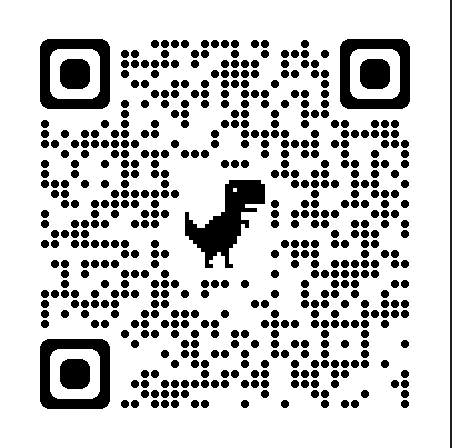 Discussion/Notes:ComponentDescriptionSelect the Tool used for model LSWP comparison, upload the assessment in your folder:If another tool was used, list it here.Alliance for a Healthier Generation 10-step Checklist The WellSAT 3.0 School Assessment ToolAreas of Strength: 1. Just Move It walking program for elementary studentsAreas of Strength: 2. Tales of a Well Wolf wellness monthly newsletter providing health and wellness information schoolwide. Areas of Strength: 3. Minutes of PE and recess for physical exercise in elementary.Opportunities for Improvement1. Making nutritional options look more appealing with attractive bowls or baskets for presentation.Opportunities for Improvement2. Encouraging more student lead menus and facilitating an understanding of nutritional requirements for meals by both staff and students.Opportunities for Improvement3. Promote walking safety and bike safety for students to encourage more physical activity for students going to and from schoolAs a result of the comparison, was new language adopted in the LSWP?☐xNoIf yes, briefly describe what was adopted (include page numbers for new language if possible), Have the changes been approved by the school board?Our group will look at policy changes but have not made any edits at this time. We feel that more input from the kitchen staff would help make the nutritional goals realistic and attainable. ☐Yesx☐NoDescribe the next steps for strengthening your LSWP.Our group will meet and divided up the different areas in our wellness policy to have smaller groups look at recommendations for changes and then meet again to discuss ideas and implement changes.